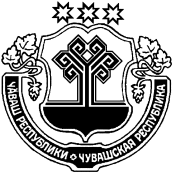 В целях повышения эффективности труда, улучшения качества организации процессов, развития инициативы работников к совершенствованию деятельности Янтиковского муниципального округа Чувашской Республики, внедрения предложений по улучшениям:Утвердить Положение о порядке подачи, рассмотрения и внедрения предложений по улучшениям процессов в Янтиковском муниципальном округе Чувашской Республики (приложение № 1).Утвердить Состав комиссии по рассмотрению предложений по улучшению процессов в Янтиковском муниципальном округе Чувашской Республики (приложение № 2).Руководителям структурных подразделений Янтиковского муниципального округа Чувашской Республики обеспечить инициирование и внедрение предложений по улучшению процессов на постоянной основе.Контроль за исполнением настоящего распоряжения возложить на Заместителя главы администрации Янтиковского муниципального                       округа-начальника отдела организационно-контрольной, кадровой работы и цифрового развития.Глава Янтиковскогомуниципального округа                                                                     О.А. ЛомоносовПриложение № 1 к распоряжению администрации Янтиковского муниципального округа от 17.01..2024 № 03Положениео порядке подачи, рассмотрения и внедрения предложений по улучшениям процессов в Янтиковском муниципальном округе Чувашской РеспубликиОбщие положения1.1.	Положение о порядке подачи, рассмотрения и внедрения предложений по улучшениям процессов в Янтиковском муниципальном округе Чувашской Республики (далее – соответственно Положение Янтиковского муниципального округа Чувашской Республики) разработано в целях более широкого использования инициативы, интеллектуального, творческого потенциала муниципальных служащих Чувашской Республики в Янтиковском муниципальном округе Чувашской Республики, их профессиональных компетенций и повышения эффективности труда. 1.2.	Положение регламентирует последовательность подачи, рассмотрения и внедрения предложений по улучшению процессов в Янтиковском муниципальном округе Чувашской Республики.1.3.	Организация работ с предложениями работников по улучшению направлена на:- выстраивание системы постоянного совершенствования деятельности и развитию служебных и организационных процессов;- выработку лучших решений;- разработку комплексных оптимизационных решений;- вовлечение муниципальных служащих в развитие всех процессов Янтиковского муниципальном округе Чувашской Республики;- оптимизацию процесса подачи предложений по улучшению на уровне Янтиковского муниципального округа Чувашской Республики;- обмен лучшими практиками и решениями в области различных процессов Янтиковского муниципального округа Чувашской Республики;1.4.	Порядок обязателен для исполнения всеми муниципальными служащими Чувашской Республики в Янтиковском муниципальном округе Чувашской Республики.Термины и определенияВ настоящем Положении используются следующие термины и определения:Предложение по улучшению процессов (ППУ) - идея, направленная на повышение результативности и эффективности любого вида деятельности Янтиковского муниципального округа Чувашской Республики, а также процессов.Автор предложения по улучшению процессов – муниципальный служащий в Янтиковском муниципальном округе Чувашской Республики, подавший предложение по улучшению.Комиссия по рассмотрению ППУ (Комиссия) – постояннодействующий орган в Янтиковском муниципальном округе Чувашской Республики, ответственный за рассмотрение ППУ. Состав Комиссии утверждается распоряжением Янтиковского муниципального округа Чувашской Республики.ОтветственностьРуководство и организацию работ по внедрению ППУ в Янтиковском муниципальном округе Чувашской Республики осуществляет председатель Комиссии.Комиссия осуществляет:	- рассмотрение внесенных ППУ, определяет ответственных за их внедрение и сроки выполнения работ;	- контроль внедрения ППУ;	- направление главе администрации Янтиковского муниципального округа Чувашской Республики предложений по поощрению авторов ППУ и содействующих их внедрению;	- анализ работы по подаче и внедрению ППУ в Янтиковском муниципальном округе Чувашской Республики.В состав Комиссии входят председатель Комиссии, секретарь Комиссии и иные члены КомиссииПредседатель Комиссии:- организует работу Комиссии, в том числе определяет дату, время, место и повестку заседаний Комиссии и председательствует на них;	- руководит деятельностью Комиссии;	- подписывает протоколы заседаний Комиссии.Секретарь Комиссии:	- организует подготовку заседаний Комиссии в соответствии с поручениями председателя Комиссии, в том числе обеспечивает подготовку материалов в соответствии с повесткой заседания, уведомляет членов Комиссии о дате, времени и месте проведения заседания Комиссии;	- ведет протоколы заседаний Комиссии и обеспечивает их хранение после подписания;	- принимает документы, направленные в адрес Комиссии, и обеспечивает направление адресатам исходящих документов;	- подписывает протоколы заседаний Комиссии.В отсутствие секретаря Комиссии его обязанности исполняет другой член Комиссии по решению председателя Комиссии.Члены Комиссии:	- участвуют в заседаниях Комиссии, а при невозможности присутствовать заблаговременно извещают об этом секретаря Комиссии по электронной почте;	- подписывают протоколы заседаний Комиссии.Порядок подачи Предложений по улучшениямППУ принимаются как от отдельного муниципального служащего Янтиковского муниципального округа Чувашской Республики, так и от группы муниципальных служащих Янтиковского муниципального округа Чувашской Республики.ППУ оформляется по форме (Приложение № 1) и включает:- ФИО и должность автора предложения;- наименование структурного подразделения;- описание сути предлагаемых изменений;- предполагаемый эффект от внедрения.ППУ должны соответствовать обязательным требованиям: - название предложения по улучшению должно быть точным, кратким и раскрывать содержание; - описание проблем должно быть четким (однозначно характеризовать сложившуюся ситуацию), предоставлять возможность оценки причинно-следственных связей; - предполагаемый результат должен содержать сведения об ожидаемом экономическом или ином положительном эффекте от внедрения ППУ; - при необходимости к форме на подачу ППУ прилагаются графические материалы, технические расчеты и прочее.Автор направляет секретарю Комиссии, который в тот же день организует регистрацию ППУ в «Журнале регистрации предложений по улучшению» по форме (Приложение № 2) и выносит его на рассмотрение Комиссии.Порядок рассмотрения ППУЗаседания Комиссии проводятся по мере необходимости и считаются правомочными, если на них присутствует не менее половины членов Комиссии.Комиссия оценивает соответствие ППУ требованиям пп.4.1-4.3 настоящего Положения, а также его актуальность, новизну, целесообразность внедрения и принимает одно из следующих решений:- внедрить предложение;- отклонить предложение;Решения Комиссии принимаются открытым голосованием простым большинством голосов присутствующих на заседании членов Комиссии. В случае равенства голосов решающим является голос председательствующего на заседании Комиссии.В случае принятия решения о внедрении предложения Комиссия определяет необходимые работы, ответственных и сроки их выполнения. Указанные сведения вносятся в «Журнал регистрации предложений по улучшению». В случае отклонения предложения секретарь Комиссии информирует об этом автора с указанием причин отклонения в течение 3 рабочих дней с даты рассмотрения.«Журнал регистрации предложений по улучшению» ведется и хранится у секретаря Комиссии.Порядок внедрения ППУВнедрение ППУ производится в соответствии с определенными Комиссией работами и сроками их выполнения.По истечении срока выполнения работ или по факту досрочного завершения работ ответственный направляет в Комиссию информацию в произвольной форме о внедрении предложения.Комиссия рассматривает результаты выполнения работ, оценивает достижение целей, эффективность внедрения предложения. Информация о внедрении предложения вносится в «Журнал регистрации предложений по улучшению».Формы поощрения и стимулирования участниковпроцесса подачи и внедрения ППУС целью поощрения и стимулирования участников процесса подачи и внедрения ППУ применяются нематериальные и материальные формы поощрения в соответствии с локальными нормативными актами Янтиковского муниципального округа Чувашской Республики.7.2. Решение о поощрении автора и участников процесса по внедрению ППУ принимает глава Янтиковского муниципального округа.Приложение № 2к распоряжению администрацииЯнтиковского муниципального округа от 17.01.2024 № 03.Состав комиссии по рассмотрению предложений по улучшению в Янтиковском муниципальном округе Чувашской РеспубликиПриложение № 1к Положению о порядке подачи, рассмотрения и внедренияпредложений по улучшениям вЯнтиковском муниципальном округеВ комиссию Янтиковского МОЧувашской Республикипо рассмотрениюпредложений по улучшению Предложение по улучшениюПриложение № 2к Положению о порядке подачи, рассмотрения и внедренияпредложений по улучшениям вЯнтиковском муниципальном округеЖурнал регистрации предложений по улучшениюЧУВАШСКАЯ РЕСПУБЛИКА ЧĂВАШ РЕСПУБЛИКИ АДМИНИСТРАЦИЯ ЯНТИКОВСКОГО МУНИЦИПАЛЬНОГО ОКРУГАРАСПОРЯЖЕНИЕ17.01.2024 № 03село ЯнтиковоТĂВАЙ МУНИЦИПАЛЛĂ ОКРУГĚНАДМИНИСТРАЦИЙĔХУШУ17.01.2024  03.№ Тǎвай ялě1Владимиров В.В.–первый заместитель главы администрации Янтиковского муниципального округа - начальник Управления по благоустройству и развитию территорий (председатель комиссии)2Сергеева Л.Н.–начальник отдела экономики, земельных и имущественных отношений администрации Янтиковского муниципального округа(секретарь Комиссии)3Потапова И.А.–заместитель главы администрации Янтиковского муниципального округа - начальник отдела организационно-контрольной, кадровой работы и цифрового развития4Петров А.Ю.–начальник отдела строительства, дорожного хозяйства и ЖКХ Управления по благоустройству и развитию территорий администрации Янтиковского муниципального округа5Краснов Н.Р.–начальник отдела сельского хозяйства и экологии администрации Янтиковского муниципального округа6Сормов Н. И.–Начальник Янтиковского территориального отдела Управления по благоустройству и развитию территорий Янтиковского муниципального округаНазвание ППУАвтор(ы) ППУ(ФИО, должность. структурное подразделение)Описание сутипредлагаемыхизмененийПредполагаемый эффект от внедрения№ п/пДата подачи ППУАвторКраткое содержание ППУДата рассмотрения КомиссиейРешение КомиссииОтветственный за внедрениеСрок (план)Срок (факт)Примечание№ п/пДата подачи ППУАвторКраткое содержание ППУДата рассмотрения КомиссиейРешение КомиссииОтветственный за внедрениеСрок (план)Срок (факт)Примечание